Settings  > AccessibilityTurn VoiceOver on or offImportant: VoiceOver changes the gestures you use to control iPhone. When VoiceOver is on, you must use VoiceOver gestures to operate iPhone.To turn VoiceOver on or off, use any of the following methods:Activate Siri and say “Turn on VoiceOver” or “Turn off VoiceOver.”If you’ve set up Accessibility shortcut, triple-click the side button or Home button (depending on your iPhone model).Use Control Center.Go to Settings  > Accessibility > VoiceOver, then turn the setting on or off.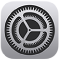 Gestures:TapDouble-tapTriple tapSwipe left, right, up, or downSet up ZoomGo to Settings  > Accessibility > Zoom, then turn on Zoom.Zoom Controller: Turn the controller on, set controller actions, and adjust the color and opacity.Double-tap the screen with three fingers or use accessibility shortcuts to turn on Zoom.To see more of the screen, do any of the following:Adjust the magnification: Double-tap the screen with three fingers (without lifting your fingers after the second tap), then drag up or down. Or triple-tap with three fingers, then drag the Zoom Level slider.Move the Zoom lens: (Window Zoom) Drag the handle at the bottom of the Zoom lens.Pan to another area: (Full Screen Zoom) Drag the screen with three fingers.To adjust the settings with the Zoom menu, triple-tap with three fingers, then adjust any of the following:Choose Region: Choose Full Screen Zoom or Window Zoom.Resize Lens: (Window Zoom) Tap Resize Lens, then drag any of the round handles that appear.Choose Filter: Choose Inverted, Grayscale, Grayscale Inverted, or Low Light.Show Controller: Show the Zoom Controller.To use the Zoom Controller, do any of the following:Show the Zoom menu: Tap the controller.Zoom in or out: Double-tap the controller.Pan: When zoomed in, drag the controller.Display & Text SizeGo to Settings  > Accessibility > Display & Text Size.Adjust any of the following:Bold Text: Display the text in boldface characters.Larger Text: Turn on Larger Accessibility Sizes, then adjust the text size using the Font Size slider.This setting adjusts to your preferred text size in apps that support Dynamic Type, such as Settings, Calendar, Contacts, Mail, Messages, and Notes.Button Shapes: This setting underlines text you can tap.On/Off Labels: This setting indicates switches turned on with “1” and switches turned off with “0”.Reduce Transparency: This setting reduces the transparency and blurs on some backgrounds.Increase Contrast: This setting improves the contrast and legibility by altering color and text styling.Apps that support Dynamic Type—such as Settings, Calendar, Contacts, Mail, Messages, and Notes—adjust to your preferred text size.Differentiate Without Color: This setting replaces user interface items that rely on color to convey information with alternatives.Smart Invert or Classic Invert: Smart Invert Colors reverses the colors of the display, except for images, media, and some apps that use dark color styles.Color Filters: Tap a filter to apply it. To adjust the intensity or hue, drag the sliders.Reduce White Point: This setting reduces the intensity of bright colors.Auto-Brightness: This setting automatically adjusts the screen brightness for current light conditions using the built-in ambient light sensor.Use accessibility features with Siri on iPhoneSiri is often the easiest way to start using accessibility features with iPhone. With Siri, you can open apps, turn many settings on or off, or use Siri for what it does best—acting as your intelligent personal assistant.Siri: Say something like: “Turn on VoiceOver” or “Turn off VoiceOver.” Learn how to use Siri.Siri knows when VoiceOver is on, so will often read more information back to you than appears on the screen. You can also use VoiceOver to read what Siri shows on the screen.Set how long Siri waits for you to finish speakingGo to Settings  > Accessibility > Siri.Below Siri Pause Time, choose Default, Longer, or Longest.Type instead of speaking to SiriGo to Settings  > Accessibility > Siri, then turn on Type to Siri.To make a request, activate Siri, then interact with Siri by using the keyboard and text field.Control voice feedback for SiriGo to Settings  > Accessibility > Siri.Choose Don’t Speak in Silent Mode, Only Speak with Hey Siri, or Always Speak Responses.Use “Hey Siri” when iPhone is covered or facing downTo allow iPhone to listen for “Hey Siri” when it’s covered or facing down, go to Settings  > Accessibility > Siri, then turn on Always Listen for “Hey Siri.”Hide apps when Siri is activeTo hide the current app when you activate Siri, go to Settings  > Accessibility > Siri, then turn off Show Apps Behind Siri.Have Siri hang up phone and FaceTime callsYou can end a call by saying “Hey Siri, hang up.” (Participants on the call will hear you.)Go to Settings  > Accessibility > Siri > Call Hangup, then turn on Call Hangup.(Available on iPhone 11, iPhone SE (2nd generation), and later; also available on iPhone XR and iPhone XS when connected using AirPods or Siri-enabled Beats headphones. Requires download of speech models. Not available in all languages.)